Learning Project Week 2:  The world is my oyster!Learning Project Week 2:  The world is my oyster!Learning Project Week 2:  The world is my oyster!Class: Churchill Y3/4Please complete at least 3 of the tasks below during the week:We love to see what you are doing on our private Facebook Page or Twitter Feed: www.facebook.com/groups/heatherprimaryschoolcolaville    @HeatherPrimaryClass: Churchill Y3/4Please complete at least 3 of the tasks below during the week:We love to see what you are doing on our private Facebook Page or Twitter Feed: www.facebook.com/groups/heatherprimaryschoolcolaville    @HeatherPrimaryClass: Churchill Y3/4Please complete at least 3 of the tasks below during the week:We love to see what you are doing on our private Facebook Page or Twitter Feed: www.facebook.com/groups/heatherprimaryschoolcolaville    @HeatherPrimaryWeekly Maths Tasks Weekly Reading Tasks Weekly Reading Tasks MyMaths – try to complete one task everydayParticipate in Gareth Metcalfe’s Live Lesson everydayChoose 20 minutes everyday (please use a range throughout the week) on either:Times Tables Rock Stars (Y4 please use Sound Check at least 3x per week)NumbotsHit the Button (don’t forget doubles, halves and number bonds too)Spend time everyday practising telling the timeTry to play a Maths-related game with your family once a week for example:UnoMonopoly (be the banker)Lots of free Maths games on http://www.iseemaths.com/ MyMaths – try to complete one task everydayParticipate in Gareth Metcalfe’s Live Lesson everydayChoose 20 minutes everyday (please use a range throughout the week) on either:Times Tables Rock Stars (Y4 please use Sound Check at least 3x per week)NumbotsHit the Button (don’t forget doubles, halves and number bonds too)Spend time everyday practising telling the timeTry to play a Maths-related game with your family once a week for example:UnoMonopoly (be the banker)Lots of free Maths games on http://www.iseemaths.com/ Read for 30 minutes every day.  If possible, try to be heard read aloud by an adult 3 times per week – this could be done as echo reading.  Try to use expression.Look up any new words from your reading book in a dictionary or use https://www.dictionary.com/ to look up the meaning.  Try to write 3 different sentences using this new word.Join read theory https://readtheory.org/   and try to do at least three 20 mins/ week. Watch Newsround and discuss what is happening in the wider worldLogon to First News and complete the quiz based on what is happening in the worldDownload for Android: http://first.news/fnqandroid Download for iOS: http://first.news/fnqiosWeekly Spelling Tasks (1 per day)Weekly Spelling Tasks (1 per day)Weekly Writing Tasks (3 per week)Practise 5 spellings from the Y3/ 4 Common Exception Words every day – keep repeating.  These could be practised in the mud, sand, shaving foam etcPractise your spelling on Spelling ShedChoose 5 Common Exception words.  Look up the meaning in a dictionary.  Use these words in sentences.Practise 5 spellings from the Y3/ 4 Common Exception Words every day – keep repeating.  These could be practised in the mud, sand, shaving foam etcPractise your spelling on Spelling ShedChoose 5 Common Exception words.  Look up the meaning in a dictionary.  Use these words in sentences.Choose a career you want to find out more about.  Write a set of questions to ask a professional who works in this field of work.You will hear a lot about key workers at the moment.  They are providing an essential and valuable service to keep us well and keep our country running.  Who are our key workers and what do their jobs involve?  Try writing a career profile for one of our key workers. You might want to include:  job title, job description, main duties, place of work, typical salary, why they are so important to our country at this timeImagine you are an interviewer interviewing a person for your chosen career.  What questions might you ask them to ensure they have the right skills for the job?Have a look at some job advertisements either in the newspaper or online.  See if you can create your own job advert for a career you are interested in.  Remember to use PERSUASIVE LANGUAGE.Learning Project – ongoing throughout the week.Choose from the selection below.Drama and Communication    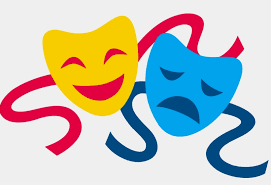 Interview a family member to find out all about their job/ career.Watch some of the promotion clips for to join the NHS or the Army.  https://www.youtube.com/watch?v=GVBP1ld0_n0 https://www.youtube.com/watch?v=-Q3OK3DMgMIhttps://www.youtube.com/watch?v=sOhvjBwuix4 Have a go at creating your own promotional video for a career you are interested in – remember to use PERSUASIVE LANGUAGE.  Perhaps a family member could film you.Research Visit https://www.firstcareers.co.uk/ and learn about a variety of carers.  Were there any jobs or careers that you didn’t know existed?  Pick a career that you are interested in based on your research.  Write down the skills you think a person who does this career would need.Think about your favourite subject at school.  Carry out some research to find out what jobs are available within this subject field. Art     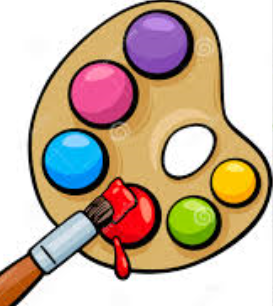 Create a piece of artwork entitled My Ideal Job – this could be a drawing, painting, model etc.  You could do this in the style of a famous artist.  What materials did you use and why?PE                                                                                                               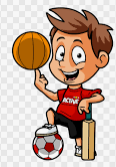 It is important to stay active in any career.  Some professions will have lots of exercise built into the daily job.  Other jobs do not involve much activity.  Can you devise a lunchtime workout routine for an office worker?  Remember they may not have too much space!  PSHE                                                                                                        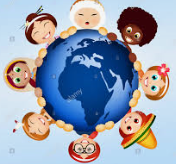 Discuss the role of stereotypes and careers.  What stereotypes do you already know of in work? Are some jobs considered male jobs or female jobs?  How much do these reflect the reality?  Do you think these stereotypes influence young people’s career choices?